معاهدة التعاون بشأن البراءاتالفريق العاملالدورة العاشرةجنيف، من 8 إلى 12 مايو 2017مشروع جدول الأعمال المعدّلمن إعداد الأمانةافتتاح الدورةانتخاب الرئيس ونائبي الرئيساعتماد جدول الأعمال 
(الوثيقة PCT/WG/10/1 Prov. 2)إحصاءات قطاع معاهدة التعاون بشأن البراءاتاجتماع الإدارات الدولية العاملة في ظل معاهدة التعاون بشأن البراءات: تقرير عن الدورة الرابعة والعشرين
(الوثيقة PCT/WG/10/3)الخدمات الإلكترونية في قطاع معاهدة التعاون بشأن البراءات
(الوثيقة PCT/WG/10/21)خدمة نُسخ البحث الإلكترونية (eSearchCopy)تقرير من إعداد المكتب الدولي
(الوثيقة PCT/WG/10/22)خدمة نُسخ البحث الإلكترونية (eSearchCopy)/النظام غير الورقي لمعاهدة التعاون بشأن البراءات في المكتب الأوروبي للبراءات
(الوثيقة PCT/WG/10/13)التقرير المرحلي: التدابير الممكنة للحد من تعرّض الإيرادات المتأتية من رسوم معاهدة البراءات لتغيرات أسعار صرف العملات
(الوثيقة PCT/WG/10/6)التكملة الثانية لدراسة "تقدير المرونة في رسوم معاهدة التعاون بشأن البراءات"
(الوثيقة PCT/WG/10/2)تخفيضات الرسوم لبعض مودِعي الطلبات من بعض البلدان، لا سيما البلدان النامية والبلدان الأقل نموًااقتراح بشأن وضع سياسة رسوم لمعاهدة التعاون بشأن البراءات لتحفيز إيداع البراءات من قبل الجامعات
(الوثيقة PCT/WG/10/18)اقتراح بشأن إنقاص عدد تخفيضات الرسوم التي يطالب بها مودعون غير مؤهلين للاستفادة من تخفيضات الرسوم
(الوثيقة PCT/WG/10/8)(ج)	تقرير مرحلي بشأن تنفيذ تغييرات على تخفيضات الرسوم
(الوثيقة PCT/WG/10/20)تنسيق المساعدة التقنية في إطار معاهدة التعاون بشأن البراءات
(الوثيقة PCT/WG/10/19)تدريب فاحصي البراءاتدراسة استقصائية عن تدريب فاحصي البراءات
(الوثيقة PCT/WG/10/7)التنسيق في مجال تدريب فاحصي البراءات
(الوثيقة PCT/WG/10/9)العنوان الإنكليزي للاختراع
(الوثيقة PCT/WG/10/17)عدد الكلمات في الملخصات ورسوم صفحات الغلاف
(الوثيقة PCT/WG/10/23)استخدام رموز التصنيف الوطني في الطلبات الدولية
(الوثيقة PCT/WG/10/4)إصدار رأي مؤقت مصاحب لنتائج البحث الجزئية
(الوثيقة PCT/WG/10/14)المشروع الرائد بشأن البحث والفحص التعاونيين: تقرير مرحلي
(الوثيقة PCT/WG/10/11)الحد الأدنى للوثائق المنصوص عليها في معاهدة التعاون بشأن البراءات: تقرير مرحلي
(الوثيقة PCT/WG/10/12)معيار عرض قوائم التسلسل في إطار معاهدة التعاون بشأن البراءات
(الوثيقة PCT/WG/10/15)استمارة طلب التعيين كإدارة للبحث الدولي وإدارة للفحص التمهيدي الدولي في إطار معاهدة التعاون بشأن البراءات
(الوثيقة PCT/WG/10/16)تصحيح الطلب الدولي في حالة عناصر وأجزاء مُودَعة"خطأ: تقييم المسائل المرتبطة بمعاهدة قانون البراءات
(الوثيقة PCT/WG/10/10)إرسال نتائج البحث و/أو التصنيف السابق من مكتب تسلم الطلبات إلى إدارة البحث الدولي
(الوثيقة PCT/WG/10/5)مسائل أخرىملخص الرئيساختتام الدورة[نهاية الوثيقة]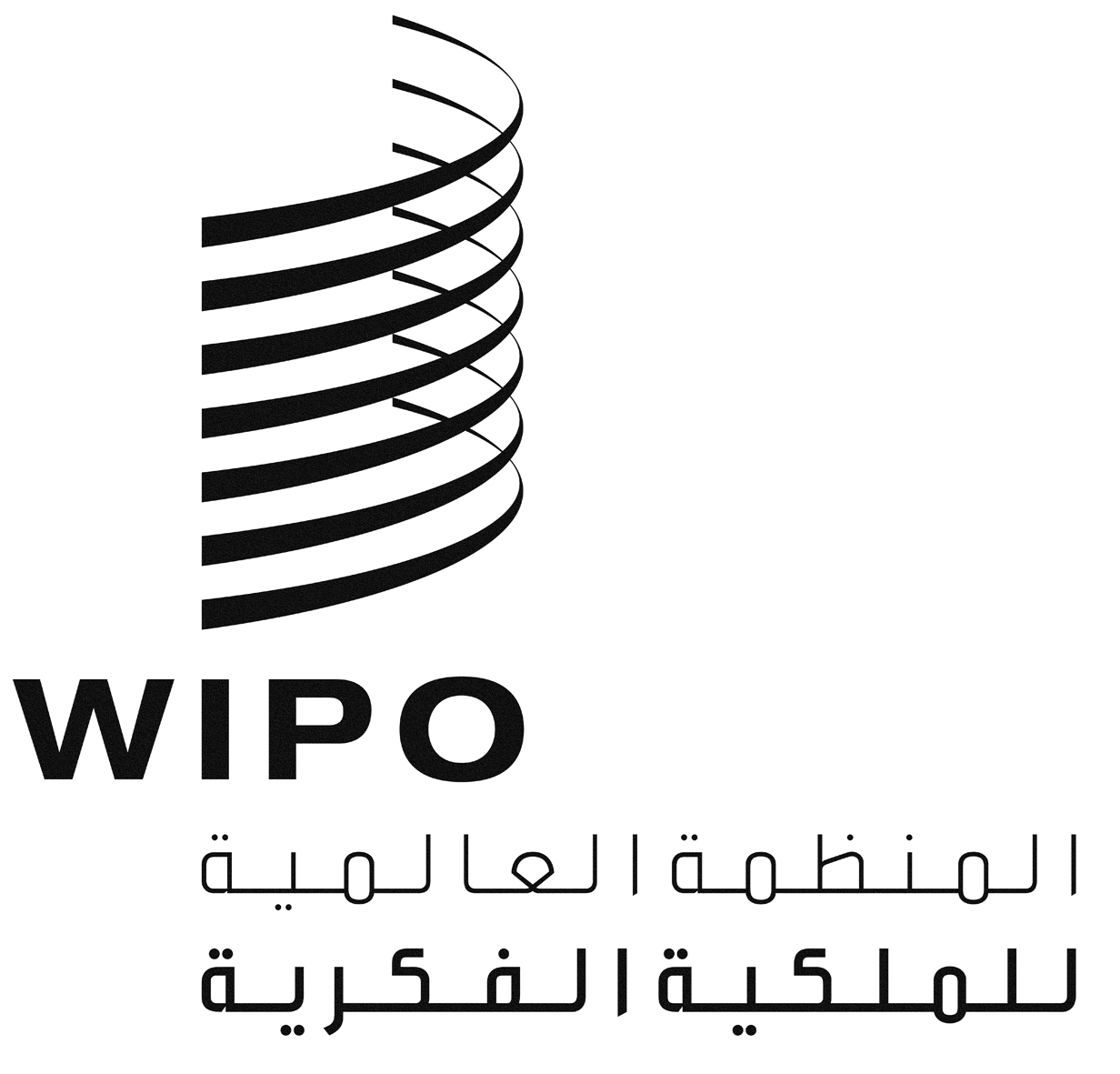 APCT/WG/10/1 Prov. 2PCT/WG/10/1 Prov. 2PCT/WG/10/1 Prov. 2الأصل: بالإنكليزيةالأصل: بالإنكليزيةالأصل: بالإنكليزيةالتاريخ: 27 أبريل 2017التاريخ: 27 أبريل 2017التاريخ: 27 أبريل 2017